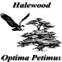 Support for Children & Families in Halewood – Summer 2019 The summer of 2019 will see a range of services and activities provided by the community, faith and voluntary sector across Halewood. This includes the delivery of activities by Halewood Town Council.Halewood Town Council & Partners For more information contact – Lynn O’Keeffe on 487-7418Torrington Drive Community Association, Knowsley Children’s Centres & PartnersFor more information contact – Tina Pomphrett on 443-2168Halewood Youth in the Community CentreAmong the many organisations offering support to children and families through the summer are Halewood Youth in Community Centre (The Boyzee). As they have offered in recent years, The Boyzee will be running their Holiday club for children aged 4-11 years across the summer from Thursday July 25th. The club runs from 11.00am – 3.30pm and costs £5.00. This is inclusive of all activities and lunch for your children. For more information please contact Mark Nelson on 486-2865Halewood Parish Holiday ClubBased at St. Mary’s Church on Leathers Lane, this holiday club runs from July 22nd to July 26th and is open for children aged 4-11 years of age. Volunteers running the club provide a wide range of support and activities for the children in attendance. Included within the daily activities are food and snacks. This year’s theme is ‘Back Packers’ and will support the children to understand and appreciate the experiences of travel, healthy eating, science and technology.For more information please contact Natasia Bullock via St. Mary’s on 498-9965Saturday August 3rd Halewood Community Fun Day at Hollies FieldHollies Hall Field12.00 – 5.00pmTuesday August 6th Halewood SNAP EventActivities for children aged up to 11Free lunch providedHollies Hall 11.00 – 2.00pmTuesday August 13th Halewood SNAP EventActivities for children aged up to 11Free lunch providedArncliffe Centre11.00 – 2.00pmTuesday August 20th Halewood SNAP EventActivities for children aged up to 11Free lunch providedHollies Hall 11.00 – 2.00pmTuesday August 27th Halewood SNAP EventActivities for children aged up to 11Free lunch providedArncliffe Centre11.00 – 2.00pmThursday August 1stSummer Fun EventActivities for childrenFree lunch providedNew Hutte Children & Family Hub10.30 – 12.30 Thursday August 8th Summer Fun EventActivities for childrenFree lunch providedNew Hutte Children & Family Hub10.30 – 12.30Thursday August 15th Summer Fun EventActivities for childrenFree lunch providedNew Hutte Children & Family Hub10.30 – 12.30Thursday August 22nd Summer Fun EventActivities for childrenFree lunch providedNew Hutte Children & Family Hub10.30 – 12.30